Directions:  Use at least one of each color patch to make your quilt square. Measure all your pieces in inches .What is the area of the whole quilt square?_______________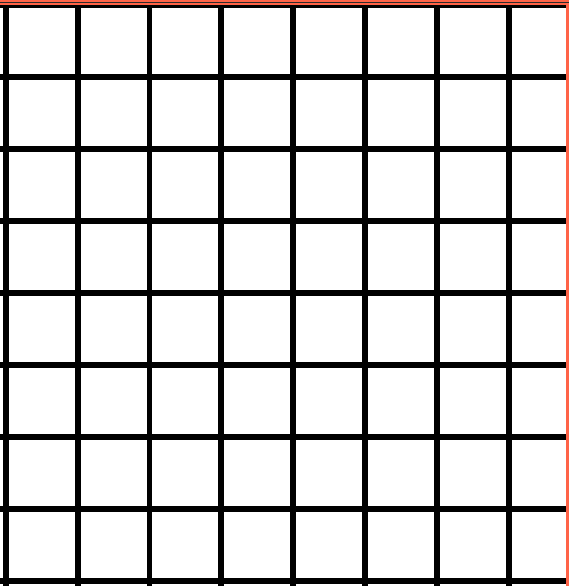 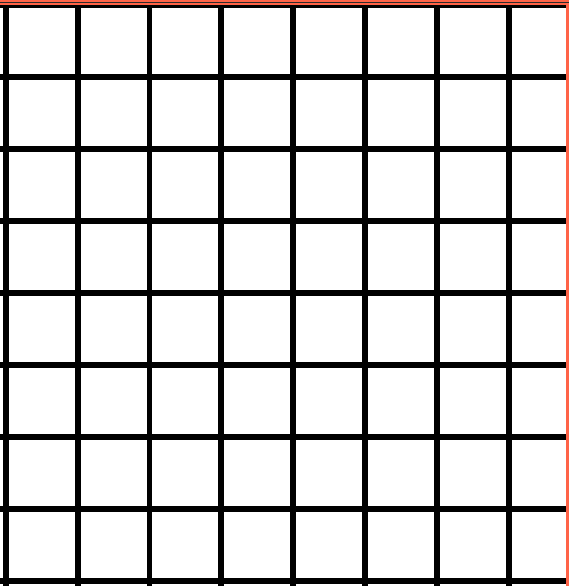 What do you get when you add up the total area of all the patches?_____	What is the perimeter of the whole quilt square?__________What do you get when you add up the perimeter of all the patches?______Size of PatchNumber of PatchesArea of one patchTotal Area of all patches of this sizePerimeter of one patch Total Perimeter of all patches of this sizeSmall          white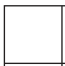 Medium   yellow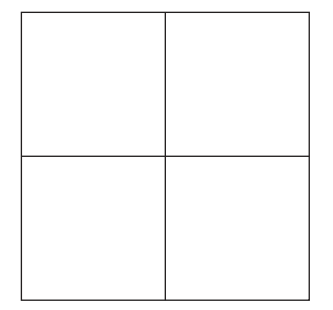 Large    blue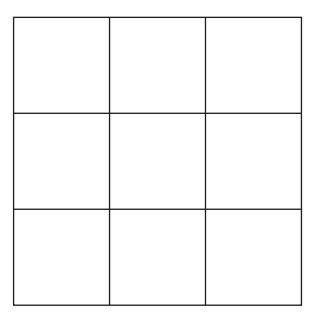 Extra Large  pink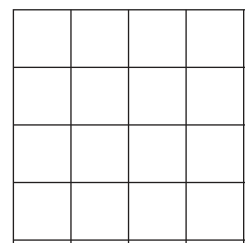 